Velkommen til Østfoldcup på Andersenslippen (Vikaneveien 359, Fredrikstad) 27.-28. august 2016Trening lørdag:Oppmøte på Andersenslippen kl 10.00.			Treningsavgift lørdag er kr 100,-Briefing kl 10.30.						Grillmat til lunsj er inkludert for Økt 1 på vannet kl 11.00					seilerne. Grillmat til lunsj kl 13.00					Andre kan kjøpe lunsj for 50 kr.Økt 2 på vannet kl 14.00	Regatta søndag, Østfoldcup for Optimist A-B-C, Zoom 8, RS Feva og Laser:Registrering fra kl 10.00 			Startavgift ØC er 200 kr inkl  Rormannsmøte kl 11.00					25 kr til ØC.	Første varselsignal kl 11.45Bane utenfor «Kællen»Påmelding ved oppmøte og registrering.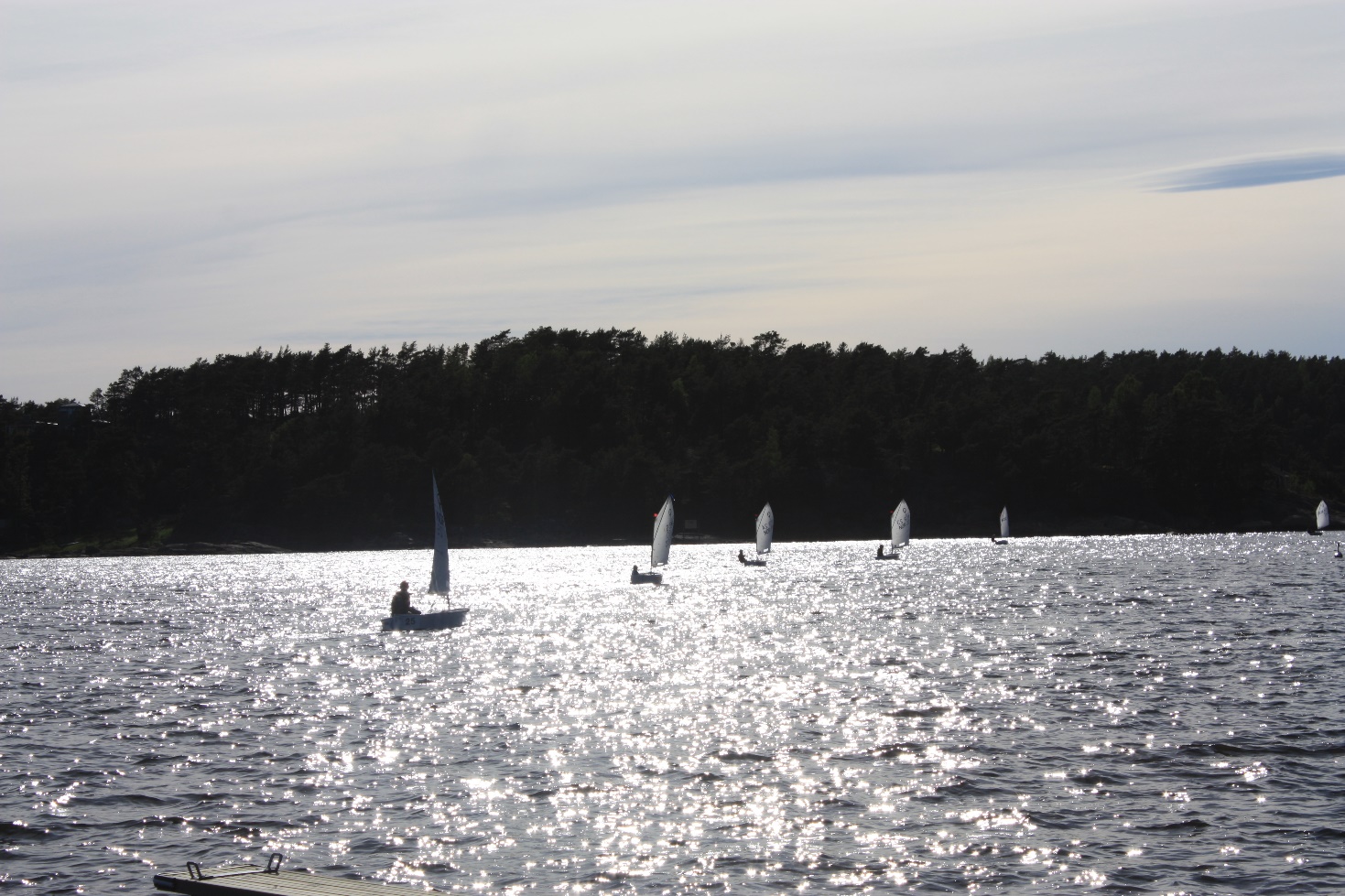 